A Special Note From Your Southern Shores Volunteer Fire DepartmentFire Prevention Tip for June 2014Hurricane Fire Prevention/InformationAs hurricane season commences, June 1, there is never a better time to understand the fire hazards, prevention tips and preparedness that accompanies hurricanes and natural disasters. Fire Related Hazards & Safety TipsLeaking gas lines, damaged or leaking gas propane containers and leaking vehicle gas tanks may explode or ignite.Debris can easily ignite, especially if electrical wires are severed.Pools of water and even appliances can be electrically charged.Look for combustible liquids like gasoline, lighter fluid, and paint thinner that may have spilled. Thoroughly clean the spill and place containers in a well-ventilated area.Keep combustible liquids away from heat sources.Assume all wires on the ground are electrically charged. This includes cable TV feeds.Look for and replace frayed or cracked extension and appliance cords, loose prongs, and plugs.Make sure wood stoves are properly installed and at least 3 feet away from combustible materials. Ensure they have the proper floor support and adequate ventilationAnd ALWAYS…..Always use a flashlight - not a candle - for emergency lighting.Some smoke alarms may be dependent on your home's electrical service and could be inoperative during a power outage. Check to see if your smoke alarm uses a back-up battery and install a new battery at least once a year.Smoke alarms should be installed on every level of your home and inside and outside of sleeping areas.All smoke alarms should be tested monthly. All batteries should be replaced with new ones twice a year (suggested at daylight savings time)If there is a fire hydrant near your home, keep it clear of debris for easy access by the fire departmentInterested in becoming a Fire Fighter? We are always eager to welcome new recruits. Come to a training session on any Wed evening at 7:00 or inquire at the station. We are also excited to welcome Junior Fire Fighters, starting at 16 years of age, interested in learning a new skill. Please contact our office for additional information. 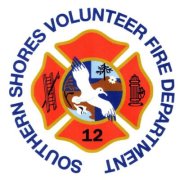 www.ssvfd.netinfo@ssvfd.net252-261-2272https://www.facebook.com/SouthernShoresVolunteerFireDepartment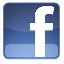 